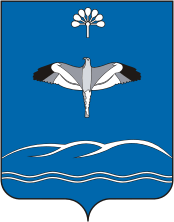 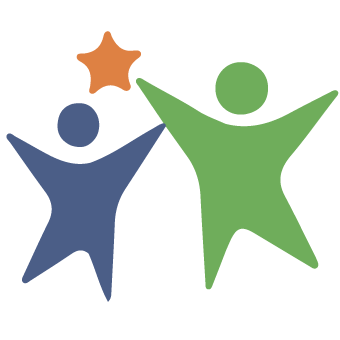 ППМИ«ПРОГРАММА ПОДДЕРЖКИ МЕСТНЫХ ИНИЦИАТИВ»2020Алегазовское сельское поселениеМечетлинского района Республики Башкортостан